Туристическое агентство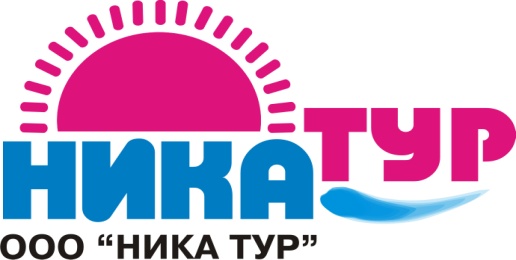 308004, г. Белгород, ул. Губкина 17  (4722) 72-13-10; 72-13-20e-mail: nikatur31@mail.ruwww.nikatur31.ru
г. Анапа                        гостевой дом « Высокий берег».       Анапа – один из самых солнечных курортов всего Черноморья. Морские бризы постоянно увлажняют воздух и создают прохладу в летний период. Анапская бухта считается идеальным местом для купания.                                                             Стоимость на 1 человека (руб.\ заезд)                                                                Проживание – 7 ночей .Расположение:Пляж:Гостевой дом находится в  районе Высокого берега г.Анапы .7-10 мин. до крупно – галечного пляжа. До песчаного пляжа 20 мин. пешком или 5 мин. на автобусе.Условия проживания: 2-х,3-х местные номера с удобствами (Душ, Туалет, Умывальник, ТВ, Кондиционер)  на II-ом этаже 2-х этажного здания по ул. Гоголя.           На I-ом этаже оборудованная  кухня с Холодильником.Питание:Есть оборудованная кухня для самостоятельного приготовления пищи. К услугам отдыхающих:Рядом магазины, остановка, столовая с недорогими комплексными обедами. В стоимость входит:Проезд :                                Дети до 5-ти лет :Проезд, проживание, страховка на время пути, услуги сопровождающего.На комфортабельном автобусе, телевизор.Оплачивается  проезд  плюс  ком. услуги   – 4500 руб., если ребенок проживает на одном месте с родителями.Лето 20182-х местные3-х местные08.06 -17.066500630015.06- 24.066500630022.06 -01.076500630029.06 -08.077200700006.07 -15.077800750013.07 -22.078500820020.07 -29.078500820027.07 -05.088500820003.08 -12.088500820010.08 -19.088500820017.08 -26.088000770024.08 -02.097500750031.08 -09.0970007000